NC-506 Homeless Continuum of Care  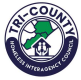 City of Wilmington, Brunswick, New Hanover and Pender Counties Monthly Board MeetingSecretary Notes         June 28, 2022Welcome & IntroductionsMichele Bennett, CoC Board Chair called the meeting to order. Attendance - Cecelia Peers, LaCretia Keith, Mari Mackenzie, Laura Bullock, Jessica Biel, Drew Huver, Michele Bennett, Kyle Abrams, Anne Best, Andrea Stough, Allen Serkin, Rebecca McSwain, Tufana Bradley, Stephanie Stokely, Judy Herring, Nokolas Maxwell, Paul Witmer, Tiger Aldrich. CoC Meeting– Introduction by MicheleMotion to approve Meeting Agenda, seconded. Vote Passed.Consent Agenda w/o meeting minutes motioned, seconded. Vote Passed.New Business –  ESG Scorecard: No comments received from anyone about ESG ScorecardExpecting the request for application to drop around the 15th of July. Possible subjective questions on ESG Scorecard. The Ranking Committee makes decisions regarding “subjective” questions and answers; however, scores and ranking are sent to Board for approval. Need to adjust language for specific questions regarding day shelters and running 365 days.Priorities in our area:Plan for what we want/what is needed in our area, as community priorities can change. These priorities set by the board are what we will use to encourage applications.Use data from Coordinated Entry list to see who is coming through our area. Use APPR or CAPR to produce annual information for our service area (not county specific). Motion to push this topic back to next meeting, seconded. Vote Passed.Identifying Pender County board member: Assistance in finding a qualified member of Pender County preferably a county manager, chairman for county commissioner, or someone in a leadership role. WDI:Voiced support for current Block by Block employee as they can help those who are not able to receive PATH services. Do not want to lose this opportunity for our community. If Block by Block does not renew contract, need to find another program/entity to take it over.Eden Village:Attempts at communication with Eden Village continues.HUD Funding OpportunityAdditional funds will be made available to help homeless, supplemental funds, it is not tied to annual renewal demand.Aims at rural communities, outside of the urbanized area.Funds can be used for acquisition of new units. Funds available for PSH, RRH, Supportive Service Only, and some HMIS funding. Old Business – Hopewood:CoC will be taking over rental assistance for Hopewood and Cape Fear for Independent living. Matching dollars are high. Currently working on requests for in-kind but may request for a cash match.Hoping to find a partner agency that can be the sub-grantee for Hopewood. Public discussion – Focus on the population we’re serving rather than agency focused. Work together to get participation from all agencies.Need more local funds to match CoC dollars for some programs.Adjournment – Motion was made to adjourn, seconded. Vote passed.Meeting start time: 9:03amMeeting end time: 10:04amNext CoC Board Meeting – July 28th @ 9 am. – Hybrid (Virtual and in-person)
Virtual Participation Link:
This meeting may be accessed at:    https://meet.goto.com/141830517
You can also dial in using your phone.
United States: +1 (872) 240-3212
Access Code: 141-830-517Next Tri-HIC Meeting – August 2nd @ 9 am - Virtual  Tri-Hic Monthly Meeting Virtual Meeting Detailshttps://www.gotomeet.me/JudyHerring You can also dial in using your phone. (For supported devices, tap a one-touch number below to join instantly.)  United States: +1 (786) 535-3211 - Access Code: 617-497-309 One-touch: tel:+17865353211,,617497309#